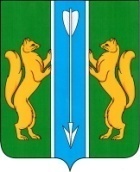 РОССИЙСКАЯ ФЕДЕРАЦИЯАДМИНИСТРАЦИЯ ВЕРХНЕПАШИНСКОГО СЕЛЬСОВЕТАЕНИСЕЙСКОГО РАЙОНАКРАСНОЯРСКОГО КРАЯПОСТАНОВЛЕНИЕ09.06.2022                                с. Верхнепашино                                     № 48-пОб утверждении порядка информирования населения об установке дорожного знака или нанесении разметки на автомобильных дорогах общего пользования местного значения на территории  Верхнепашинского сельсовета Енисейского района.	В целях снижения аварийности на автомобильных дорогах общего пользования местного значения, смертности населения от дорожно транспортных происшествий, в соответствии Федеральным законом от 10.12.1995 № 196-ФЗ «О безопасности дорожного движения», от 06.10.2003 № 131-ФЗ «Об общих принципах организации местного самоуправления в Российской Федерации»,  руководствуясь   Уставом  Верхнепашинского сельсовета, ПОСТАНОВЛЯЮ:1. Утвердить Порядок информирования населения об установке дорожного знака или нанесении разметки на автомобильных дорогах общего пользования местного значения Верхнепашинского сельсовета (прилагается).3.Контроль за  исполнением данного постановления оставляю за собой.4.Постановление вступает в силу со дня его подписания.И.о. главы Верхнепашинского сельсовета                                  Т.Е.Недобитко      Приложение к Постановлению администрации Верхнепашинского сельсоветаот 09.06.2022 № 48-пПОЛОЖЕНИЕО ПОРЯДКЕ ИНФОРМИРОВАНИЯ НАСЕЛЕНИЯ ОБ УСТАНОВКЕ ДОРОЖНОГО ЗНАКА ИЛИ НАНЕСЕНИЯ РАЗМЕТКИ НА АВТОМОБИЛЬНЫХ ДОРОГАХ МЕСТНОГО ЗНАЧЕНИЯ НА ТЕРРИТОРИИ ВЕРХНЕПАШИНСКОГО СЕЛЬСОВЕТА 1. Настоящий Порядок информирования населения об установке дорожного знака или нанесения разметки на автомобильных дорогах местного значения Верхнепашинского сельсовета разработан в целях обеспечения безопасности дорожного движения на автомобильных дорогах местного значения на основании Федерального закона от 06.10.2003 № 131-ФЗ «Об общих принципах организации местного самоуправления в Российской Федерации», а также в целях реализации части 3 статьи 21 Федерального закона от 10.12.1995 № 196-ФЗ «О безопасности дорожного движения».2. Задачами настоящего Порядка являются: охрана жизни, здоровья и имущества граждан, защита их прав и законных интересов, а также защита интересов общества путем предупреждения дорожно-транспортных происшествий, снижения тяжести их последствий на автомобильных дорогах местного значения в границах Верхнепашинского сельсовета.3. Не позднее чем за двадцать дней до установки дорожного знака или нанесения разметки (выполняющей функции этих знаков), запрещающих въезд всех транспортных средств в данном направлении (знак 3.1), остановку или стоянку транспортных средств (знаки: 3.27, 3.28, 3.29, 3.30) либо обозначающих дорогу или проезжую часть с односторонним движением либо выезд на такую дорогу или проезжую часть (знаки: 5.5, 5.7.1, 5.7.2), установленных правилами дорожного движения, утвержденные постановлением Правительства Российской федерации  от 23.10.1993 №1090 граждане информируются о введении соответствующего запрета и (или) изменении схемы организации дорожного движения, а также о причинах принятия такого решения на автомобильных дорогах местного значения Верхнепашинского сельсовета. 4. Информирование осуществляется в установленные пунктом 3 настоящего Порядка сроки посредством:          - размещения информации на официальном сайте администрации Верхнепашинского сельсовета: https://verhnepashino.ru в разделе постановления; - размещения информации на информационных стендах (табло) непосредственно на дороге вблизи от места установки соответствующих дорожных знаков или нанесения разметки;-    опубликования информации в газете «Сельский вестник»5. В качестве дополнительных источников информирования могут использоваться иные источники, в том числе печатные и телевизионные средства массовой информации, способствующие информированию населения об установке дорожного знака или нанесения разметки.